                                       บันทึกข้อความส่วนราชการ ……………………………………………………………………………………………………………………………………ที่ ……………………………………………………. 		   วันที่  …………………………..……………….……………………เรื่อง  รายงานเหตุการณ์กรณีข้าราชการตำรวจที่ได้รับบาดเจ็บหรือเสียชีวิตเนื่องจากปฏิบัติหน้าที่ราชการ                   เพื่อขอรับเงินช่วยเหลือจากกองทุนสวัสดิการ สำนักงานตำรวจแห่งชาติ เรียน  ผบ.ตร. ( ผ่าน ผบก.สก. )	ด้วยเมื่อวันที่………………..…..…เวลา…………..น. (ยศ ชื่อ สกุล) ………………………………………………ตำแหน่ง/สังกัด ........................................................……..……………………………………….	[    ]  เสียชีวิต 	[    ]  ได้รับบาดเจ็บ    [    ]  ไม่สาหัส      [    ]  สาหัส …………………………………………………..... 	เนื่องจาก (พฤติกรรมหรือเหตุการณ์สรุปโดยย่อ) …………………………………..………………………………………………………………….…………………………..………………………………………………………………………………………….………………………………….…………………………..………………………………………………………………………………………….………………………………….…………………………..………………………………………………………………………………………….………………………………….…………………………..………………………………………………………………………………………….………………………………….…………………………..………………………………………………………………………………………….………………………………….…………………………..………………………………………………………………………………………….………………………………….…………………………..………………………………………………………………………………………….………………………………….…………………………..………………………………………………………………………………………….………………………………….…………………………..………………………………………………………………………………………….………………………………….…………………………..………………………………………………………………………………………….ตามบันทึกประจำวันข้อเกิดเหตุข้อที่………….วันที่.............................................  จึงเรียนมาเพื่อโปรดพิจารณาอนุมัติจ่ายเงินช่วยเหลือจากกองทุนสวัสดิการ ตร. ต่อไป พร้อมนี้ได้แนบเอกสารหลักฐานมาด้วยแล้ว จำนวน .....…. ฉบับ           	ลงชื่อ……………………..…………………………..                        (…………………………….……………………..)		      ตำแหน่ง……………………..………..……………..…..	หมายเหตุ   - แบบรายงาน  1 ฉบับ ต่อผู้บาดเจ็บ / เสียชีวิต 1 นาย	- ผู้บังคับบัญชาที่ลงนามในแบบรายงานต้องเป็นผู้บังคับบัญชาโดยตรงตำแหน่ง  ผบก. ขึ้นไป	- เอกสารที่เป็นสำเนาทุกฉบับจะต้องรับรองสำเนาโดยข้าราชการตำรวจชั้นสัญญาบัตร	- ใบรับรองแพทย์ และเอกสารประวัติการป่วยเจ็บและการรักษาพยาบาลต้องมีตราประทับของ                   โรงพยาบาลและต้องกรอกข้อความให้ครบถ้วน โดยให้แพทย์ระบุอาการและระยะเวลาพักรักษา                   ให้ชัดเจนเอกสารประกอบการพิจารณาขอรับเงินกองทุนสวัสดิการ ตร.หมายเหตุ   -   เพื่อประกอบการพิจารณาในการอนุมัติจ่ายเงินให้ส่งเอกสารครบทุกข้อ         	       -  ให้ส่งหลักฐานขอรับเงินช่วยเหลือฯ โดยนำเรียนผ่านลำดับชั้น ดังนี้ส่งเอกสารมาที่  :  ฝ่ายสวัสดิการการเงิน สก. ชั้น 10  อาคาร 19  กองสวัสดิการ  สำนักงานตำรวจแห่งชาติ                      ถนนพระราม 1 แขวงวังใหม่  เขตปทุมวัน กรุงเทพฯ 10330		  โทร. 0 2252 5921 และ 0 2205 2528   โทรสาร. 0 2251 9935ประวัติการป่วยเจ็บและการรักษาพยาบาล						ชื่อสถานพยาบาล..............................................................							 วันที่........ เดือน........................... พ.ศ. .............	ชื่อผู้ป่วย ..........................................................................................................อายุ..................ปี สังกัด.................................................................................................................................................................ที่อยู่...................................................................................................................................................................รับไว้รักษาเมื่อวันที่......... เดือน.......................... พ.ศ. ............... เคยเข้าป่วยเจ็บในสถานพยาบาล...........ครั้ง ด้วยโรค.............................................................................................................................................................ประวัติการป่วยเจ็บและการตรวจร่างกายโดยย่อ ........................................................................................................................................................................................................................................................................การวินิจฉัยโรคครั้งสุดท้าย ...............................................................................................................................การรักษา ....................................................................................................................................................................................................................................................................................................................................ให้ออกจากสถานพยาบาลเมื่อวันที่..........เดือน.........................พ.ศ. ............. เนื่องจาก.....................................................................................................................................รวมวันที่รักษาตัวในสถานพยาบาล............วันเมื่อออกจากสถานพยาบาลแล้ว แพทย์ลงความเห็นต้องรักษาต่ออีก..................วันความเห็นอื่นๆ  .............................................................................................................................................................................................................................................................................................................................						(ลงชื่อ) ....................................................... แพทย์ผู้รักษา						        (.......................................................)						(ตำแหน่ง) ....................................................ใบอนุญาตประกอบโรคศิลป์ ที่...........................................แบบคำขอรับเงินผ่านธนาคาร						 ชื่อส่วนราชการ.............................................................					วันที่............เดือน..................................พ.ศ.................เรียน  ผบ.ตร.        (ผู้อำนวยการกองคลัง  หัวหน้ากองคลัง  หัวหน้าแผนกคลัง  หรือตำแหน่งอื่นใด)	ข้าพเจ้า..............................................................................ตำแหน่ง................................................สำนัก/กอง/ฝ่าย...................................................................................................................................................อยู่บ้านเลขที่..............หมู่ที่...............ซอย.............................ถนน........................ตำบล/แขวง............................อำเภอ/เขต........................................... จังหวัด.........................................รหัสไปรษณีย์....................................โทรศัพท์..............................................................................................	(      )  ข้าราชการบัตร	(      )  ลูกจ้าง     	(      )  ประชาชนเลขที่.............................................วันที่ออกบัตร..........................วันที่หมดอายุ.......................	มีความประสงค์ขอรับเงินผ่านธนาคาร      กรุงไทย       สาขา......................................................ชื่อบัญชี..............................................................................เลขที่บัญชีเงินฝาก.....................................................   ดังรายการต่อไปนี้1.  ประเภทออมทรัพย์	 (ระบุประเภทเงินที่โอนเข้าบัญชี)2.  .....................................................3.  .....................................................4.  .....................................................	ทั้งนี้  หากมีค่าธรรมเนียมหรือค่าใช้จ่ายอื่นใดที่ธนาคารเรียกเก็บ  ข้าพเจ้ายินยอมให้หักเงินดังกล่าวจากเงินที่จะได้รับจากทางราชการ						ลงชื่อ..................................................................ผู้ยื่นคำขอ						      (.................................................................)หมายเหตุ  กาเครื่องหมาย  /  ในช่อง  (   )  ช่องใดช่องหนึ่ง		ใบสำคัญรับเงินกองทุนสวัสดิการ ตร.	เขียนที่……………………………………………วันที่…..…..…เดือน…………….……………พ.ศ. ……..……	ข้าพเจ้า  …………………………………………………………อยู่บ้านเลขที่……………........หมู่ที่……………ซอย……………………… ถนน…………………… ตำบล/แขวง ……………………… อำเภอ/เขต …………………………จังหวัด…………………………….. โทร …………………………………….…………….... ได้รับเงินจากกองทุนสวัสดิการ ตร.  จังหวัดกรุงเทพฯ  ดังรายการต่อไปนี้ตรวจแล้วถูกต้อง	          	     		(ลงชื่อ) ........................................................ 	(ลงชื่อ) ………………………………………..………………ผู้รับเงิน                             (.....................................................)             	(………………………………..……………………)ตำแหน่ง .....................................................	(ลงชื่อ)……………………….……………………………… ผู้จ่ายเงิน                            ……./……../……                            	(…………………………….………………………)  							(ลงชื่อ)………………………..………………………………พยาน	         				           	(………………………..……………………………)                                  				 	          	          (ลงชื่อ)……………………………..…………………………พยาน					                   	(…………………………………………….………)หมายเหตุ :  ผู้รับเงินลงนามรับเงิน 1 คน ต่อ 1 ใบ  และลงรายละเอียดให้ครบถ้วน       พยานต้องเป็นข้าราชการตำรวจข้อปฏิบัติเกี่ยวกับเอกสารการขอรับเงินช่วยเหลือฯ1. เอกสารที่เป็นสำเนาทุกฉบับต้องให้ข้าราชการตำรวจ ชั้นสัญญาบัตร ลงนามรับรองสำเนาถูกต้อง 2. สำหรับข้าราชการตำรวจที่ได้รับบาดเจ็บ ให้กรอกแบบคำขอรับเงินผ่านธนาคาร        โดยกรอกรายละเอียดต่างๆ ให้ครบถ้วน รวมทั้งหมายเลขโทรศัพท์ที่สามารถติดต่อได้ เพื่อความสะดวกในการติดต่อกรณีมีปัญหาในการโอนเงินเข้าบัญชี  ทั้งนี้ ให้แนบสำเนาสมุดบัญชี          บมจ. ธนาคารกรุงไทย ประเภทออมทรัพย์ เท่านั้น3. สำหรับทายาทของข้าราชการตำรวจที่เสียชีวิต ให้กรอกแบบคำขอรับเงินผ่านธนาคาร (เอกสาร 1 แผ่น ต่อทายาท 1 คน) โดยกรอกรายละเอียดต่างๆ ให้ครบถ้วน รวมทั้งหมายเลขโทรศัพท์ที่สามารถติดต่อได้  เพื่อความสะดวกในการติดต่อกรณีมีปัญหาในการโอนเงินเข้าบัญชี  ทั้งนี้ ให้แนบสำเนาสมุดบัญชี บมจ. ธนาคารกรุงไทย ประเภทออมทรัพย์ เท่านั้น (ทายาท 1 คนต่อ 1 บัญชีธนาคาร) โดยทายาทจะได้รับเงินช่วยเหลือเฉลี่ยจ่าย รายละเท่าๆ กัน4. แบบคำขอรับเงินผ่านธนาคาร ให้จัดส่งฉบับจริงให้ สก.5. ส่งเอกสารการขอรับเงินช่วยเหลือฯ มาที่	6. สามารถติดต่อ ฝ่ายสวัสดิการการเงิน สก. ได้ที่โทรศัพท์หมายเลข  0 2205 2528, 0 2252 5921 และโทรสารหมายเลข 0 2251 9935กรณีได้รับบาดเจ็บกรณีเสียชีวิต1.  รายงานเหตุการณ์ ลงนามโดยผู้บังคับบัญชาระดับ         ผบก. ขึ้นไป แบบประวัติการป่วยเจ็บและการรักษาพยาบาล    (ตามแบบที่แนบ)  หรือใบรับรองแพทย์ ต้องมี    ตราประทับของโรงพยาบาล  โดยระบุอาการและกำหนด    ระยะเวลาพักรักษาให้ชัดเจน 3. สำเนาประจำวันคดีและธุรการที่เกี่ยวข้อง4. สำเนาคำสั่งปฏิบัติหน้าที่ และตารางเวร5. สำเนาบัตรประจำตัวข้าราชการตำรวจ (ไม่หมดอายุ)      (กรณีบัตรข้าราชการหมดอายุใช้หนังสือรับรองแทน)6. สำเนาทะเบียนบ้านของผู้ได้รับบาดเจ็บ 7. แบบคำขอรับเงินผ่านธนาคาร8. สำเนาสมุดบัญชีธนาคารของผู้ได้รับบาดเจ็บ   (บมจ.ธนาคารกรุงไทย ประเภทออมทรัพย์ เท่านั้น)1.  รายงานเหตุการณ์ ลงนามโดยผู้บังคับบัญชาระดับ        ผบก. ขึ้นไป2.  สำเนาใบมรณบัตร3.  สำเนาประจำวันคดีและธุรการที่เกี่ยวข้อง4.  สำเนาคำสั่งปฏิบัติหน้าที่ และตารางเวร5.  สำเนาบัตรประจำตัวข้าราชการตำรวจ      และสำเนาทะเบียนบ้านของผู้เสียชีวิต 6.  บันทึกคำให้การของทายาทที่ถูกต้องตามกฎหมาย      (บิดา  มารดา  คู่สมรส และบุตร) 7.  บันทึกรับรองจำนวนและรายชื่อทายาท8.  สำเนาบัตรประจำตัวและสำเนาทะเบียนบ้าน     ของทายาท9.  สำเนาใบมรณบัตรของทายาทตามกฎหมาย      (กรณีทายาทเสียชีวิต),  สำเนาทะเบียนหย่า (ถ้ามี)10. แบบคำขอรับเงินผ่านธนาคารของทายาททุกคน       (1 คน ต่อ 1 ใบ)11. สำเนาสมุดบัญชีธนาคารของทายาททุกคน      (บมจ.ธนาคารกรุงไทย ประเภทออมทรัพย์เท่านั้น)รายการจำนวนเงินจำนวนเงิน   เงินช่วยเหลือจากกองทุนสวัสดิการ ตร.   ราย..............................................................................................................   ตำแหน่ง.......................................................................................................   สังกัด...........................................................................................................   (.....................................................................................................................)                                            (ตัวอักษร)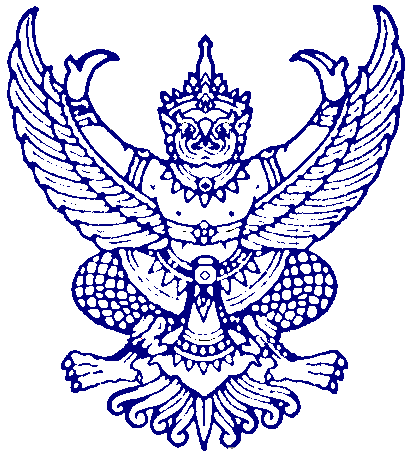 